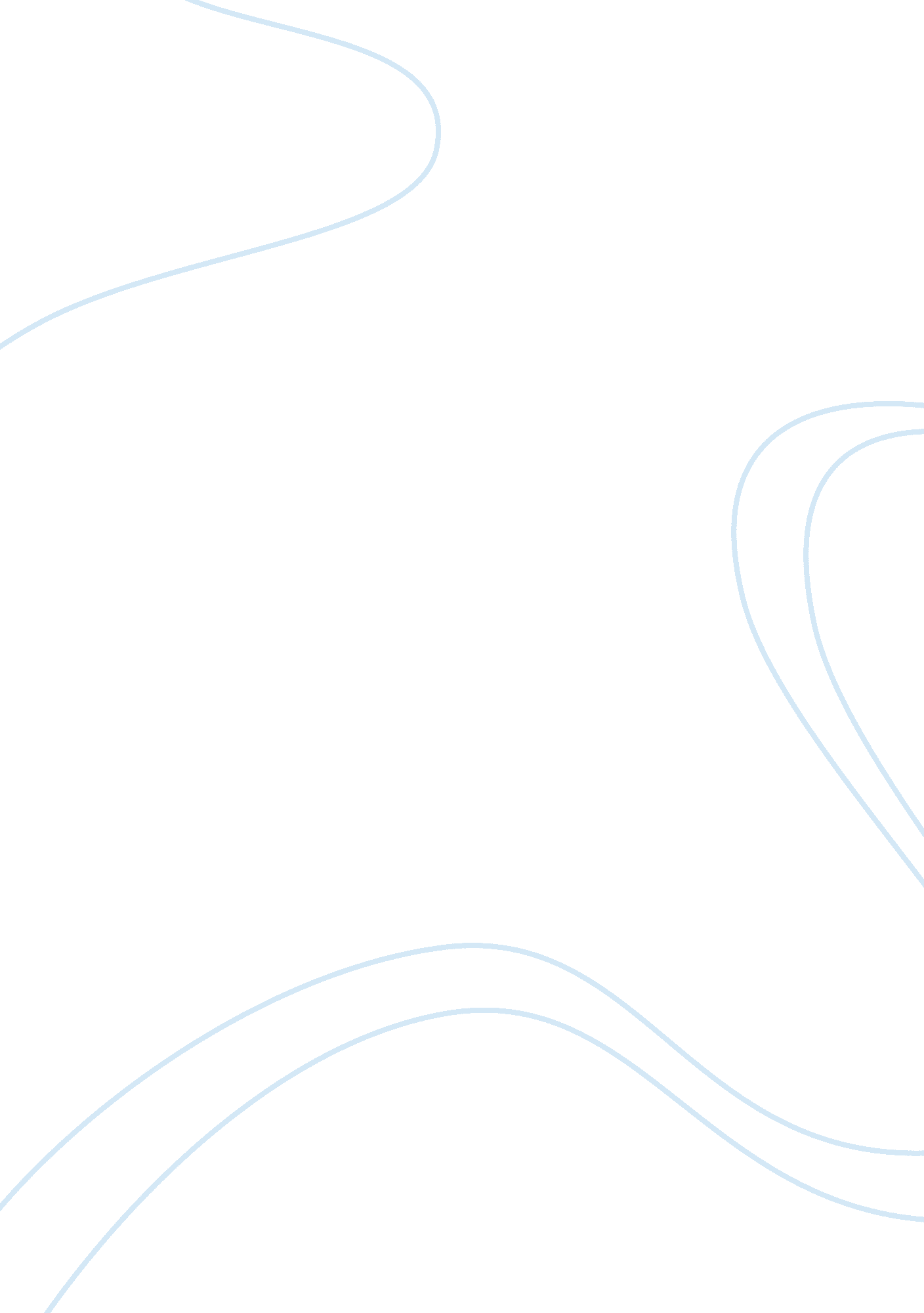 Ec cs111technology in action chapter 1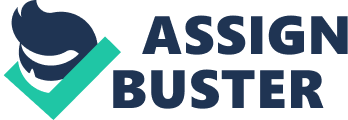 Social NetworkingA means by which people use the Internet to communicate and share information among their immediate friends, and meet and connect with others through common interests, experiences, and friends. Crisis Mapping ToolA tool that collects information from e-mails, text messages, blog posts, and Twitter tweets and maps them, making the information instantly publicly available. Digital DivideThe gap between the levels of Internet access and the availability of technical tools in different regions of the world. Autonomyworking without continual direction and control QR CodesA technology that lets any piece of print in the real world host a live link to online information and video content. Crowdsourcingsolicits online input from consumers, phenomenon of consumers checking in with the voice of the crow before making purchases Collaborative ConsumptionSharing products rather than owning them individually Computer LiterateBeing familiar enough with computers that you understand their capabilities and limitations and you know how to use them. SpamUnwanted junk e-mail. Augmented RealityA combination of our normal sense of the objects around us with an overlay of information displayed. Affective ComputingA type of computing that relates to emotion or deliberately tries to influence emotion. binary digit (bit)A digit that corresponds to the on and off states of a computer's switches. A bit contains a value of either 0 or 1. binaryThe language computers use to process data into information, consisting of only the values 0 and 1. data miningThe process by which great amounts of data are analyzed and investigated. The objective is to spot significant patterns or trends within the data that would otherwise not be obvious. Information technology (IT)field of study focused on handling and automatic retrieval of information. purposeThe understanding that you are working for something larger than yourself. Autonomy1st factor that leads to greater motivation Cognitive Surplusresults when leisure time and tools allow us to engage in creative acts Masteryfeeling confident and excited about learning new skills crowdfundingUsing the Internet to get small donations from many people to start a business is called; a style of generating capital to start a business through social media Quick ResponseWhat does QR stand for? SkypeA popular Voice over Internet Protocol (VoIP) service Softwarerefers to the commands that instruct a computer what to do Computer ForensicsAnalyzing computer systems to gather potential legal evidence UshahidiCrisis Mapping Tool Next Einstein Initiativerallying the support of the world to identify mathematical genius Purpose2nd factor that leads to greater motivation Mastery3rd factor that leads to greater motivation Web 2. 0tools and web based service that emphasize online collaboration and sharing among users, move from just consuming internet content to creating content ONEC CS111TECHNOLOGY IN ACTION CHAPTER 1 SPECIFICALLY FOR YOUFOR ONLY$13. 90/PAGEOrder Now 